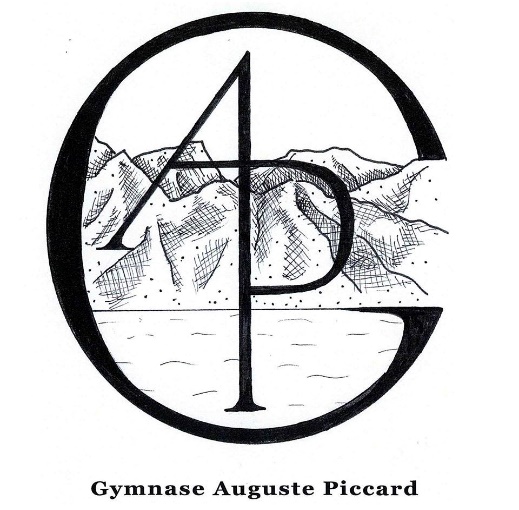 Chimie 1ère annéeOption spécifiqueComprendre l’expérimentation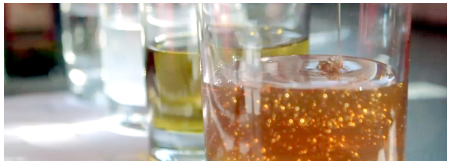 Daniel GardiniCes expériences pratiques ont pour but de vous faire réfléchir comme des scientifiques en vous faisant tester quelques expériences à la maison et en vous permettant de faire des observations scientifiques.Vous tenterez de simples expériences pour extraire l’ADN de fruits ou légume, observerez l’osmose en pleine action et vous ferez cuire une pomme de terre jusqu’à sa destruction ! Vous enquêterez également sur comment des liquides se comportent lorsqu’ils sont congelés et combien d’eau contiennent des aliments de la vie de tous les jours.En effectuant ces expériences, vous développerez d’importantes compétences scientifiques, notamment l’observation, la conservation des information, l’analyse des données et comment contrôler une expérience. Après examen de vos résultats, vous les partagerez avec vos camarades et discuterez de vos trouvailles.Durée des expériences : ~ 4 semainesPar semaine : ~ 3 heuresLien qui peut aider : http://www.open.edu/openlearn/ocw/mod/oucontent/view.php?id=19999Liste des coursesUn concombreUn kiwiUne bouteille de vodka ou d’alcool à brûlerDe l’huile d’oliveUne pomme de terreDu selDu sucreDu liquide vaisselleDe la levure de boulangerDe l’eau distilléeListe d’équipementDu film alimentaireDes gants pour le fourUn congélateurUn bac à glaçonsUne balanceUn stylo indélébileUn micro-onde ou fourUn tromboneUne imprimanteUne règleUn pèle patateDes verresUn couteauLivret d’activités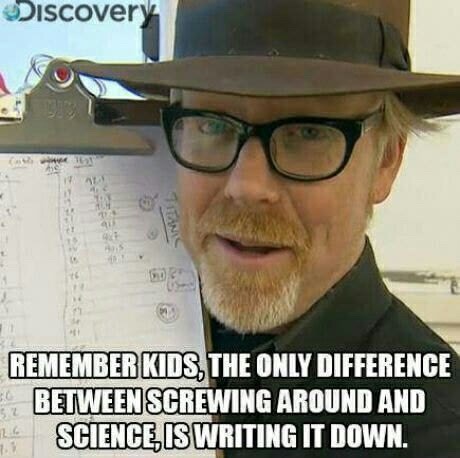 Expérience 1 : L’expérience de la pomme de terreMatérielUne pomme de terreUne balanceUn micro-onde ou un four classiqueVotre cahier de laboratoireUn styloUn gant ou une serviette de cuisineUne règleProtocolePesez votre pomme de terre et notez la masse de départ en gramme.Mettez votre pomme de terre dans le micro-onde à pleine puissance pendant une minute, puis, pesez-là encore une fois.Répétez l’étape numéro 2 jusqu’à ce que la masse de la pomme de terre reste constante.Utilisez le papier millimétré pour reporter vos résultats.Afin d’avoir des résultats très précis, il est recommandé de refaire l’expérience au moins deux fois.A trouver/rechercher/discuterConsidérez la variété de pomme de terre que vous avez utilisé, pensez-vous que ceci apportera une différence ? Est-ce que des pommes de terre cireuses ont une teneur en eau différente des pommes de terre farineuses ?Y a-t-il une différence entre sécher au micro-onde et sécher au four ?Le pourcentage d’eau dans une pomme de terreLe fonctionnement d’un micro-onde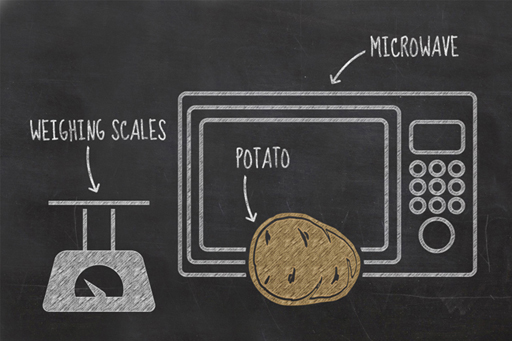 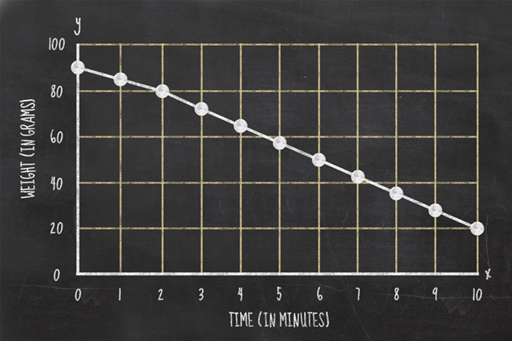 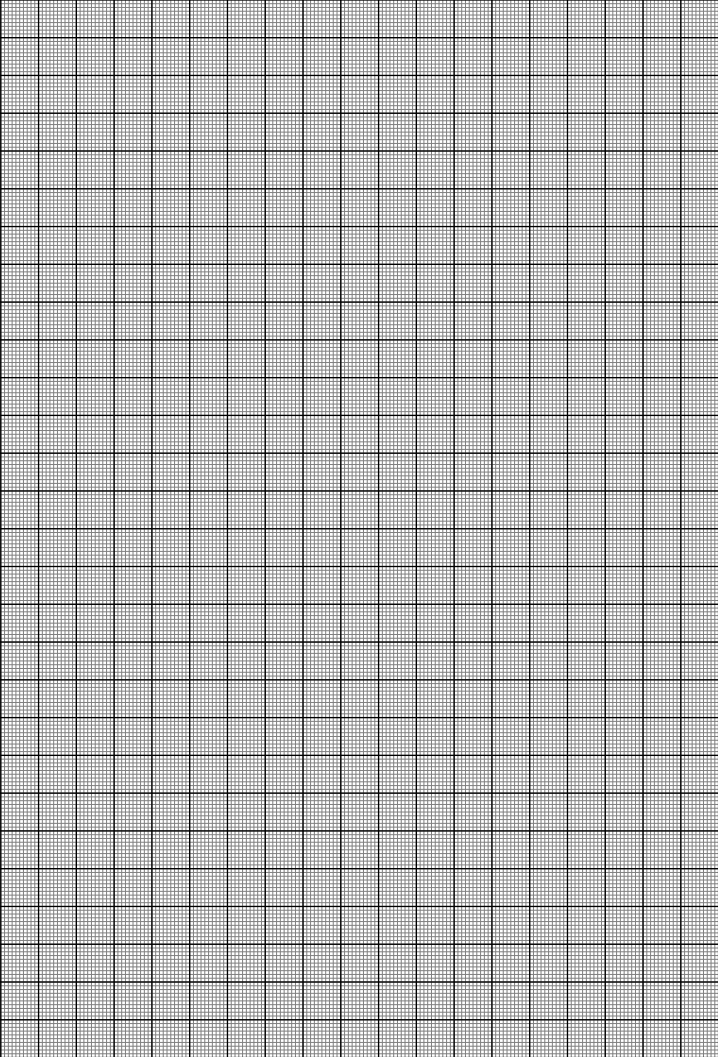 Expérience 2 : Les concombres et l’osmoseMatérielDe l’eau du robinetDe l’eau distilléeDu selUn concombreUn pèle patateUne balanceUn couteauUn linge2 grands verresUne cuillère à soupeProtocolePelez la peau du concombre et coupez deux tranches d’épaisseurs égales.Remplissez un verre d’eau du robinet et rajoutez deux cuillères à soupe de sel afin de faire une solution saline.Remplissez un autre verre d’eau distillée.Faite attention de bien étiqueter vos solutions d’eau saline et d’eau distillée dans chaque verre.Pesez les morceaux de concombre, notez bien leur masse, et mettez-en une dans chaque verre.Après une heure, retirez les morceaux de concombre de l’eau, essuyiez-les avec le linge afin de retirer l’eau en superficie, pesez-les et notez leur masse.Répétez l’étape précédente.Laissez tourner l’expérience pendant la nuit, puis repesez vos morceaux de concombre.Afin d’avoir des résultats très précis, il est recommandé de refaire l’expérience au moins deux fois.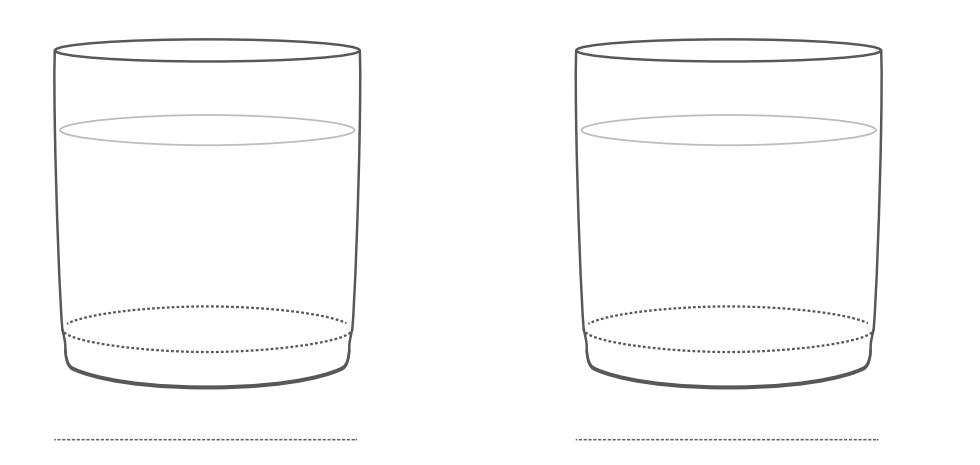 A trouver/rechercher/discuterEst-ce que l’expérience s’est déroulée selon vos hypothèses ?Qu’est-ce que vous pensez a causé les changements observés dans vos morceaux de concombre ?Qu’est-ce que l’osmose ?Qu’est-ce que la turgescence et la plasmolyse ?Trouvez dans quel contexte spécifiquement biochimique, le phénomène d’osmose a lieu.Des photos de vos résultats peuvent être très utiles pour la discussion et la comparaison avec vos camarades.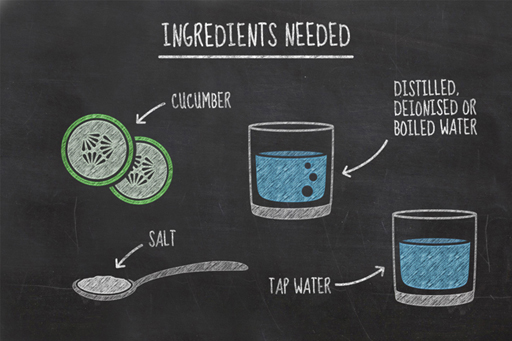 Expérience 3 : L’expérience du bac à glaçonsMatérielUn bac à glaçons De l’eau du robinetDe l’eau salée (rajouter deux cuillères d’eau salée à un verre d’eau du robinet)De l’huile d’oliveUn autre liquide de votre choix4 verresUn congélateur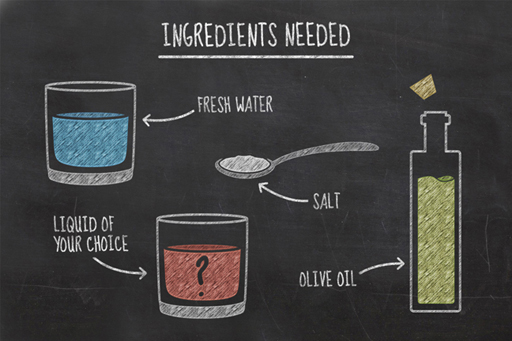 ProtocoleRemplissez chaque compartiment de votre bac à glaçons avec les liquides (eau du robinet, eau salée, huile et liquide de votre choix) et étiquetez-les bien.Mettre le bac dans le congélateur pendant la nuit.Remplir quatre verres avec les mêmes liquides et étiquetez-les bien.Retirez les glaçons et plongez-les dans le liquide correspondant.Enregistrez vos résultats.Afin d’avoir des résultats très précis, il est recommandé de refaire l’expérience au moins deux fois.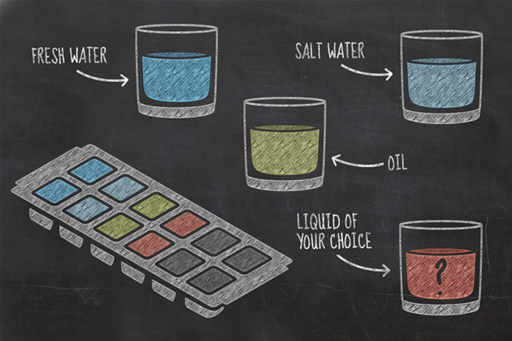 A trouver/rechercher/discuterEst-ce que l’eau, l’eau salée et l’huile se sont comportés de la même manière ?Est-ce que le liquide que vous avez choisi s’est comporté selon vos hypothèses ?Pouvez-vous trouver d’autres substances où l’état solide flotte sur l’état liquide, comme pour l’eau ?Pourquoi pensez-vous que la glace flotte alors que l’huile gelée non ?La notion de masse volumique et de densité.Comparez la densité des liquides et de leurs solides respectifs.Expliquer le phénomène observé.Vous pouvez également essayer de plonger les glaçons dans d’autres liquides pour en observer les résultats.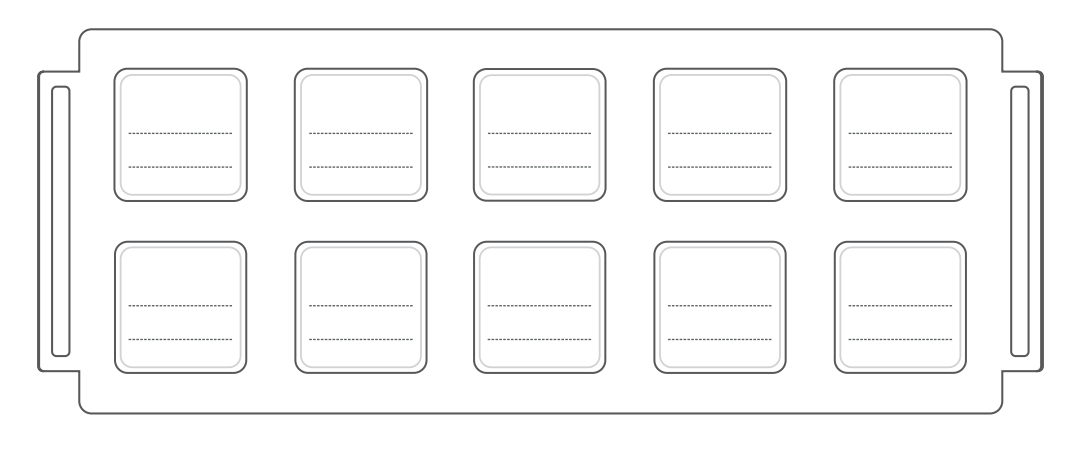 Expérience 4 : L’expérience de la levureMatériel4 grands verres4 sachets de levure de boulangersDu sucreDe l’eau du robinet à température ambianteDe l’eau du robinet à température corporelleDe l’eau du robinet bouillanteDu film alimentaireUn stylo indélébileUne cuillère à soupeProtocolePrenez quatre verres et rajoutez une cuillère à soupe de sucre dans chaque.Ajoutez le même volume d’eau dans chaque verre. Dans le premier, mettre de l’eau à température ambiante. Dans le deuxième, de l’eau bouillante. Dans le troisième et quatrième, l’eau tiède.Rajoutez un sachet de levure dans chaque verre et mesurez le niveau d’eau.Recouvrez un des verres d’eau tiède avec du film alimentaire.Après 5 minutes, mesurez l’épaisseur de la mousse dans chaque verre.Après encore 5 minutes, mesurez à nouveau l’épaisseur de la mousse.Afin d’avoir des résultats très précis, il est recommandé de refaire l’expérience au moins deux fois.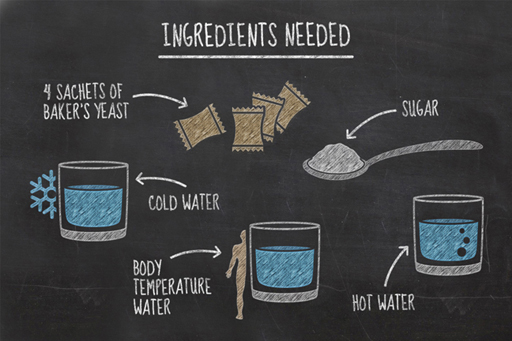 A trouver/rechercher/discuterQuelle est le phénomène qui se produitQu’est-ce que la levureQuel environnement a-t-il promu la croissance de la levure ? Lequel l’a inhibé ?Quelles étaient les différences pour les deux verres à température corporelle ?Y avait-il des différences au niveau temps de réaction ? Si nécessaire, comment pourriez-vous reporter ces résultats ?A quoi sert le sucreD’où vient la mousseL’équation chimique de la réaction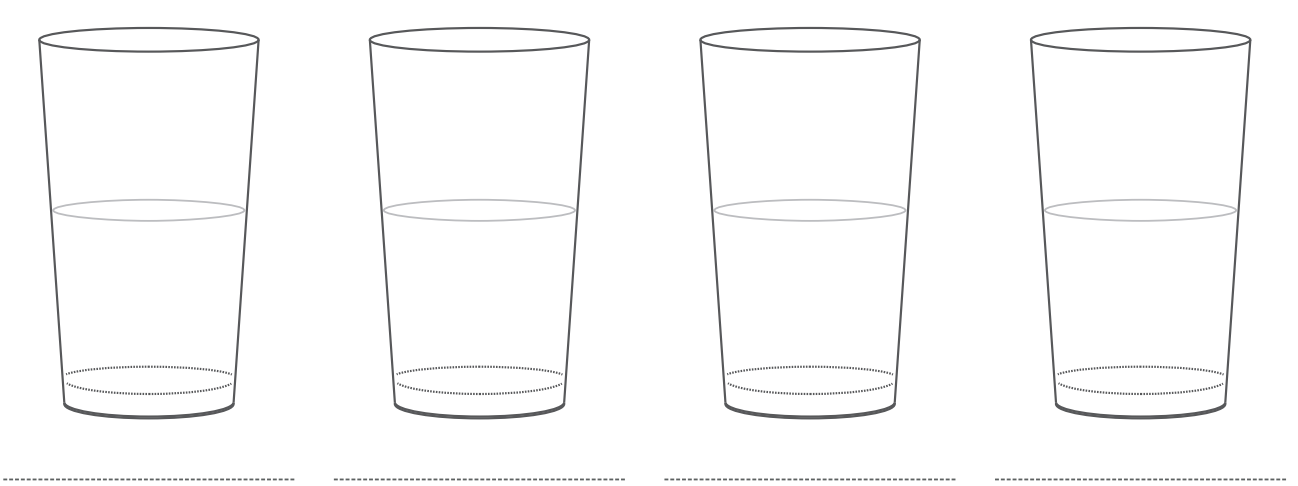 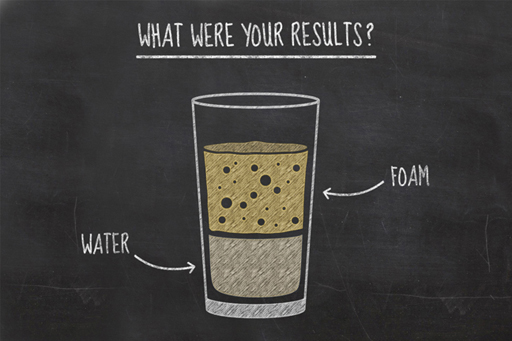 Expérience 5 : L’expérience du KiwiMatérielUn kiwi (ou un autre fruit ou légume de votre choix)Un couteauUne fourchetteDe l’alcool à bruler ou de la vodka (mis au congélateur pendant 30 min)Une fine passoire ou un papier filtreDeux bolsDu selDe l’eau du robinetDu liquide vaisselleUne cuillère à caféUn gobelet graduéDeux verresUn tromboneProtocoleMettez votre alcool dans le congélateur 30 minute avant de commencer l’expérience.Peler votre fruit ou légume. Jetez la peau et découpez le reste puis réduisez-le en bouillie dans un petit bol.Mélangez 2g de sel avec 100ml d’eau dans un gobelet et rajoutez lentement 5g de liquide vaisselle.Ajoutez cette mixture à votre fruit où légume et continuer à broyer.Place votre bol dans un bol plus large et faite un bain-marie d’eau chaude pendant 15 minutes.Faite passez toute la mixture à travers une passoire ou un papier filtre et récupérer le liquide dans un verre.Ajouter lentement l’alcool au vers d’ADNUtilisez un trombone pour retirer l’ADN qui apparait à l’interface des deux liquides.Afin d’avoir des résultats très précis, il est recommandé de refaire l’expérience au moins deux fois.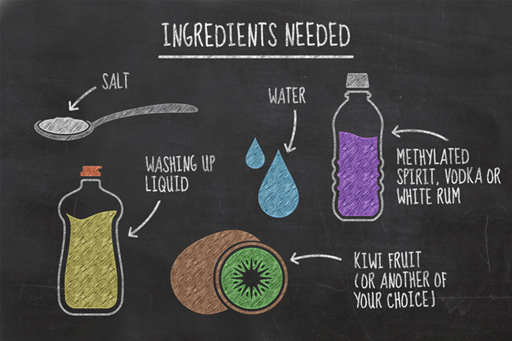 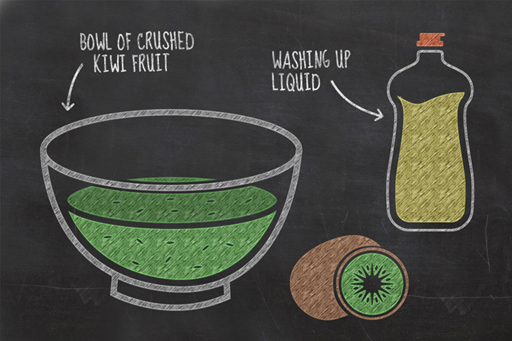 A trouver/rechercher/discuterDécrivez l’aspect de l’ADN extrait.Quelle est la structure de l’ADN.Quelles sont les 4 bases de l’ADN.Dessinez un modèle de l’ADN.Quelles sont les différents composants chimiques de l’ADN.Pourquoi l’ADN migre-t-elle à l’interface entre l’eau et l’alcool ?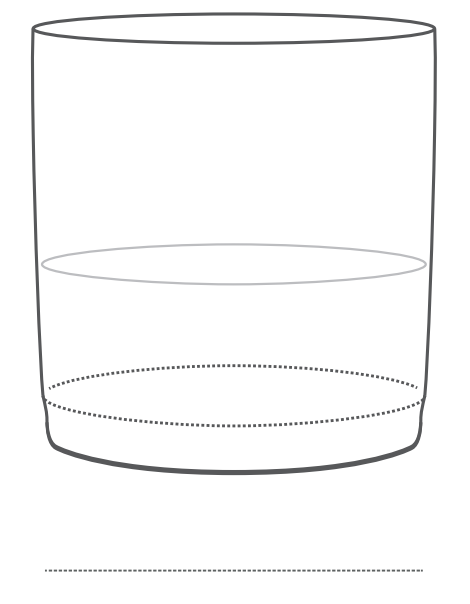 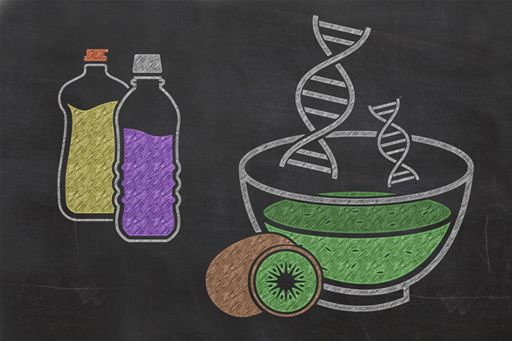 DateNotesHypothèse(s): Hypothèse(s): DateNotesHypothèse(s):Hypothèse(s):DateNotesHypothèse(s):Hypothèse(s):DateNotesHypothèse(s):Hypothèse(s):Date NotesHypothèse(s):Hypothèse(s):